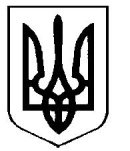 УкраїнаВерховинська селищна рада Верховинського району Івано-Франківської областівосьмого скликання  тридцять друга   сесіяРІШЕННЯ       від 14.12.2023 року          			                                                  смт Верховина       №412-32/2023Про затвердження  заходів на 2024 рік  до Програми охорони навколишнього природнього середовища на території Верховинської селищної ради на 2022 -2025 рокиВідповідно до Законів України «Про місцеве самоврядування в Україні», «Про охорону навколишнього природного середовища», Постанови КМУ «Про затвердження переліку видів діяльності, що належать до природоохоронних заходів» від 17 вересня 1996 №1147  з метою реалізації державної політики України в галузі довкілля, забезпечення екологічної безпеки, захисту життя і здоров'я мешканців населених пунктів від негативного впливу, зумовленого забрудненням навколишнього природного середовища, досягнення гармонії взаємодії суспільства і природи,  селищна рада ВИРІШИЛА1. Затвердити  Заходи на 2024 рік до Програми охорони навколишнього природнього середовища на території Верховинської селищної ради на 2022-2025 роки (далі - Заходи), що додаються.2. Виконкому селищної ради забезпечити виконання даних Заходів Програми спільно з  районними організаціями, установами та підприємствами. 3. Фінансування Програми здійснювати за рахунок коштів селищного бюджету при необхідності вносити зміни, залучати позабюджетні кошти, спонсорські кошти, кошти громадян та інших джерел, незаборонених чинним законодавством 4. Контроль за виконанням даного рішення покласти на постійну комісію селищної ради   з питань будівництва, архітектури, комунальної власності, житлово-комунального та дорожнього господарства.Селищний голова                                                        Василь МИЦКАНЮКСекретар ради                                                              Петро АНТІПОВДодатокдо рішення тридцять другої сесії Верховинської селищної ради№412-32/2023 від 14.12.2023 рокуЗаходи на 2024 рікдо Програми охорони навколишнього природного середовища на території Верховинської селищної ради на 2022-2025 роки Замовник ПрограмиНачальник відділу житлово-комунального господарстваВерховинської селищної ради					            Святослав ЛазорикКерівник ПрограмиЗаступник селищного голови				     		  Ярослав Кікінчук№п/пЗміст заходівВиконавціДжерелофінансуванняОрієнтованіобсягифінансування(вартість),тис.грн.Строки виконанняСтроки виконання№п/пЗміст заходівВиконавціДжерелофінансуванняОрієнтованіобсягифінансування(вартість),тис.грн.ТерміниОбсяги1.2.Ліквідація несанкціонованих сміттєзвалищ, вирішення проблем пов’язаних із вивезенням та утилізацією твердих побутових відходів в т.ч. небезпечні відходи (батарейки,енергозберігаючі лампиІнші заходи по охороні навколишнього природнього середовища території селища Верховинська селищна радаВерховинська селищна радаСелищнийбюджет   (загальний)Селищнийбюджет (спеціальний)700 000,0028 900,00протягом рокупротягом року700 000,0028 900,00ВСЬОГО728900,00728900,00